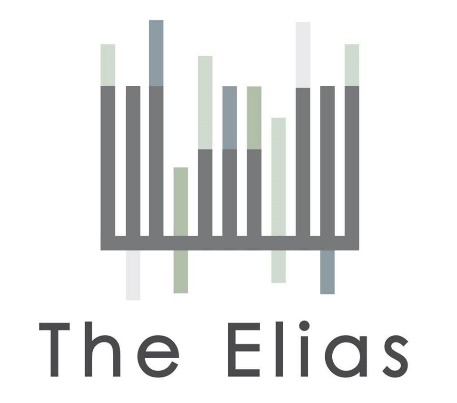 AGENDA
The Elias Ribbon CuttingMonday, February 11th 11:30am141 Napoleon St.(Beauregard Town) Davis Rhorer – Opening/Recognitions
Downtown Development District Executive DirectorHonorable Sharon Weston Broome
Mayor-President - City of Baton Rouge/Parish of East Baton Rouge
Honorable Councilwoman Tara WickerDistrict 10 - City of Baton Rouge/Parish of East Baton Rouge
Walter Comeaux, Hunter Greene, Steven Duplechain, Chad Rigby Owners
Davis Rhorer – Closing Remarks
Downtown Development District Executive DirectorThe celebratory ribbon cutting will take place after the closing remarks. Open House to follow.

